Муниципальное образовательное учреждение средняя общеобразовательная школа № 32 имени академика А.А. Ухтомскогог. Рыбинск11 класс. МХК. Контрольная работа по теме«Художественная культура XVII – XVIII вв.»Учитель МХК Э.Ю. Щербак1. Дай определение термину «барокко». Какие темы становятся главными  для этого стиля? (2 балла)3. В каком стиле написаны эти произведения? Назови автора картин (9 баллов)4. Перечисли архитектурные творения Бартоломео Франческо Растрелли  (3 балла)5. Назови автора, названия его произведений и художественный стиль, в котором они выполнены (4 балла)6. Одним из величайших творений И.С. Баха стали «Страсти по Матфею». Что собой представляет это произведение? (2 балла)7. С одной стороны, дворцово-парковый комплекс Версаля стал воплощением архитектуры классицизма. С другой стороны, его интерьеры оформлены в барочном стиле. Перечислите примеры, подтверждающие эту особенность Версаля (4  балла)8. Картины этого художника отличают свободная пластика форм, сильные цветовые эффекты, они буквально светятся сочными, яркими красками. Ощущение бесконечности мира, неукротимого движения, столкновение стихийных сил и накал человеческих страстей характерно для многих полотен художника. О ком идёт речь? (1 балл)9.   Кого из композиторов называют «венскими классиками» или «представителями венской классической школы»? (1 балл)10. О каких художниках идёт речь: (3 балла)11. Назови авторов архитектурных шедевров Санкт-Петербурга и стиль (9 баллов)Общее количество - 42 баллаКритерии оценки:«2» 1 – 21 балл«3» 22 – 28 баллов«4» 29 – 35 баллов«5» 36 – 42 балла2. Назовите автора, название произведения, художественный стиль. В чём своеобразие художественной манеры этого художника? (4 балла)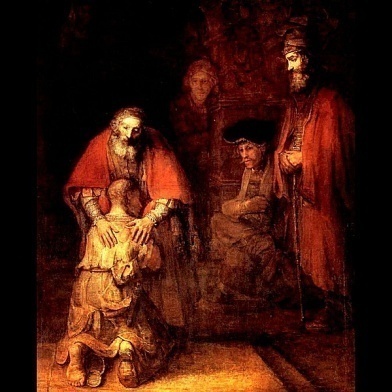  а.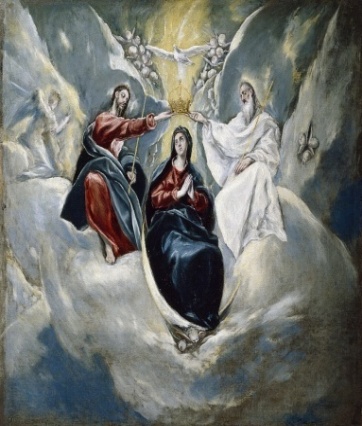 б. 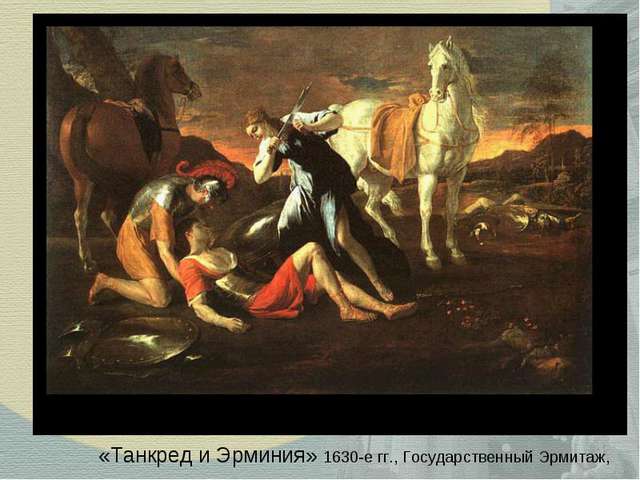 в. 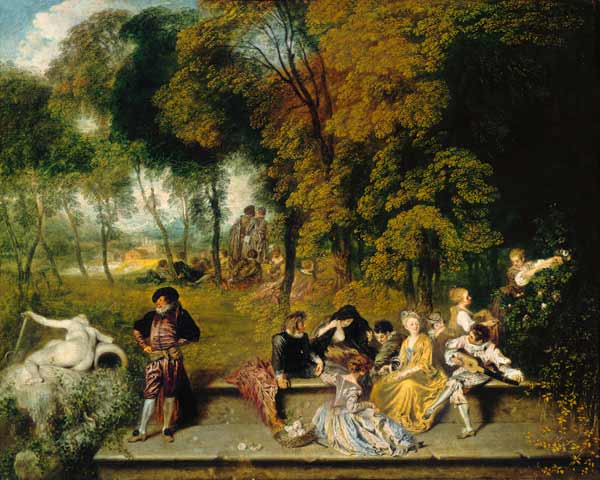 г. 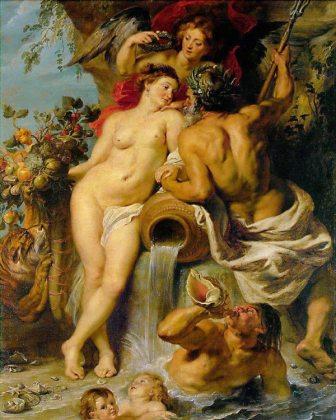 д. 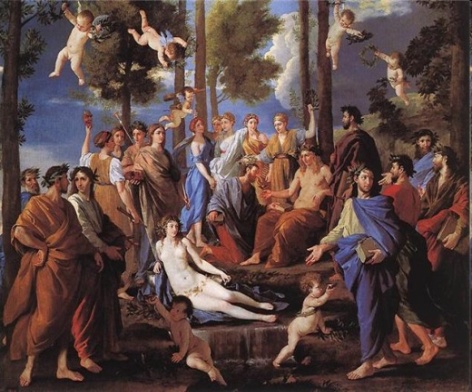 е. 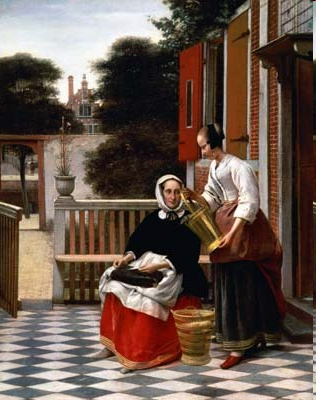 ж.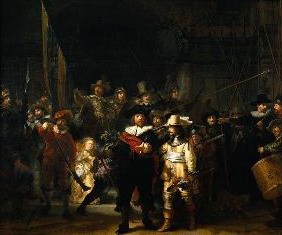 з. 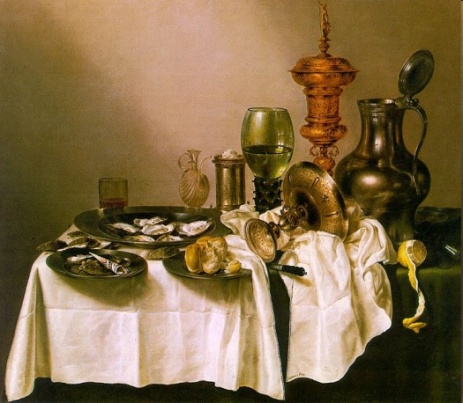 и. 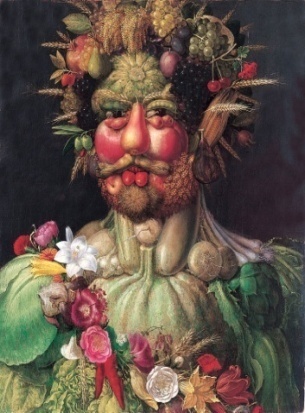 а. 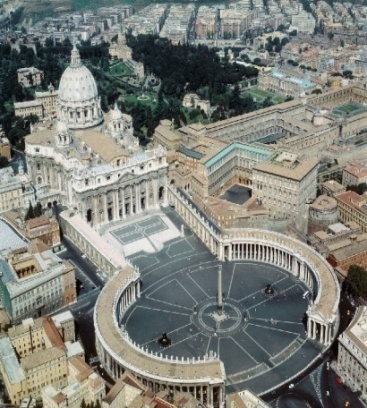 б. 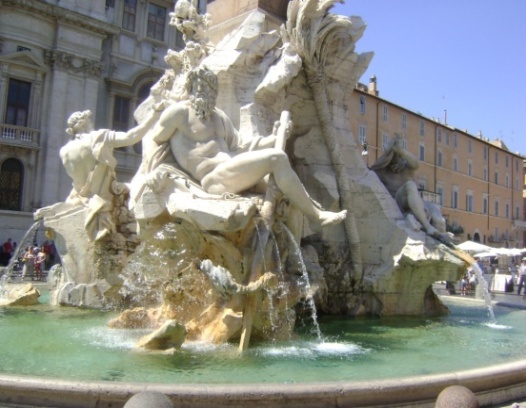 в. 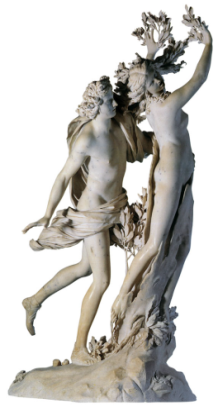 г. 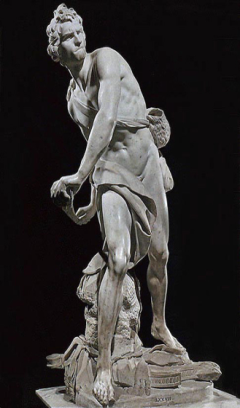 а. 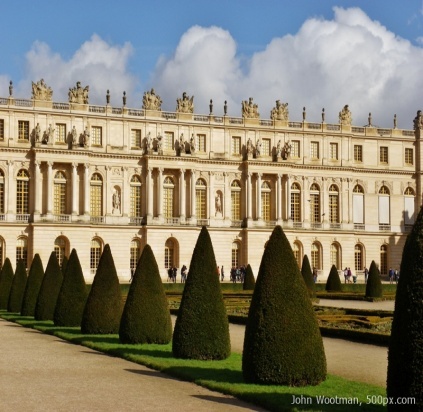 б. 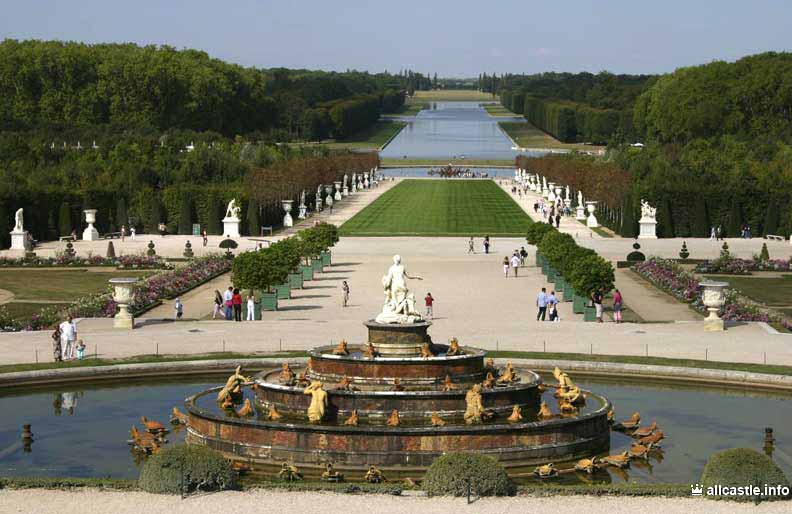 в. 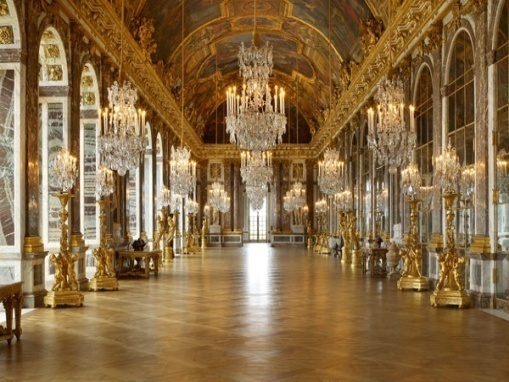 г. 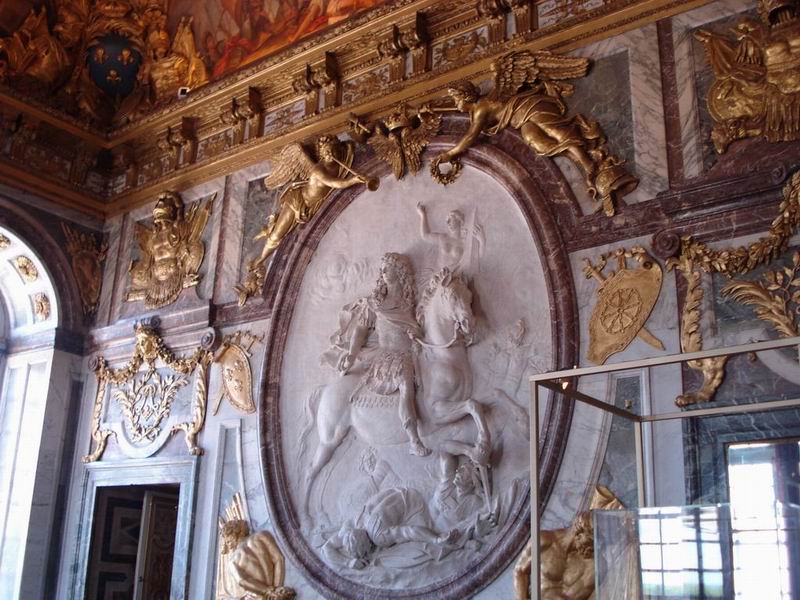 1) Французский  живописец, основоположник французского классицизма в живописи, стремившийся выразить героические свободолюбивые идеалы предреволюционной эпохи через образы античной истории.2) Русский живописец, создатель произведений на библейские и антично-мифологические сюжеты, представитель академизма.3) Живописец, акварелист, рисовальщик, автор исторических композиций, портретов, жанровых картин, пейзажей, крупнейший представитель русской академической школы.                                1) Французский  живописец, основоположник французского классицизма в живописи, стремившийся выразить героические свободолюбивые идеалы предреволюционной эпохи через образы античной истории.2) Русский живописец, создатель произведений на библейские и антично-мифологические сюжеты, представитель академизма.3) Живописец, акварелист, рисовальщик, автор исторических композиций, портретов, жанровых картин, пейзажей, крупнейший представитель русской академической школы.                                1) Французский  живописец, основоположник французского классицизма в живописи, стремившийся выразить героические свободолюбивые идеалы предреволюционной эпохи через образы античной истории.2) Русский живописец, создатель произведений на библейские и антично-мифологические сюжеты, представитель академизма.3) Живописец, акварелист, рисовальщик, автор исторических композиций, портретов, жанровых картин, пейзажей, крупнейший представитель русской академической школы.                                а) 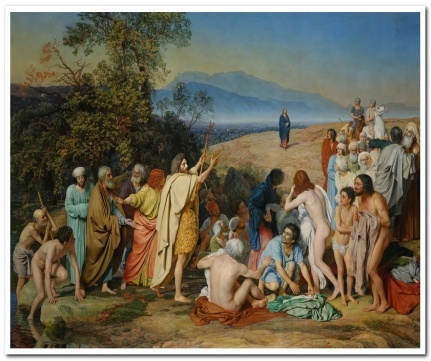 б)  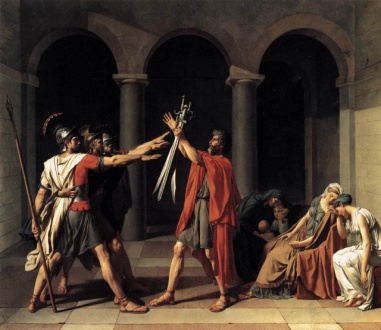 в) 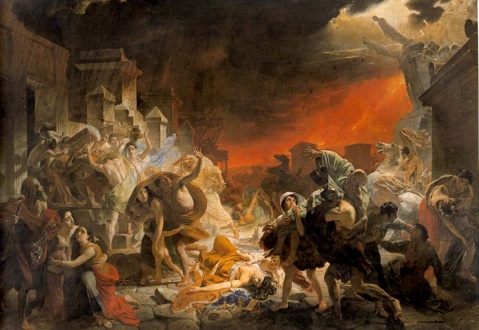 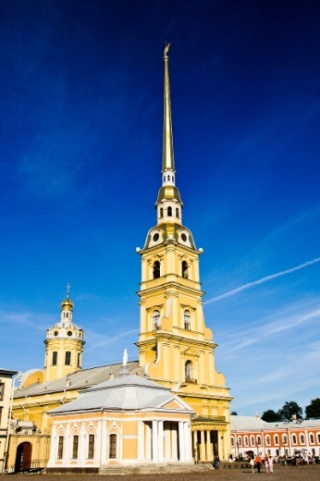 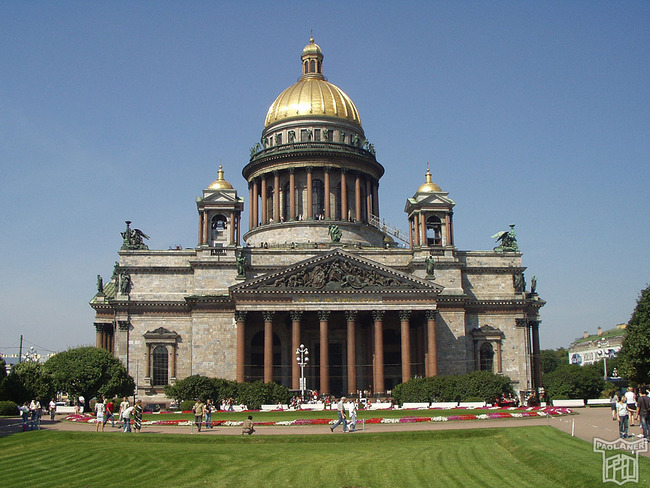 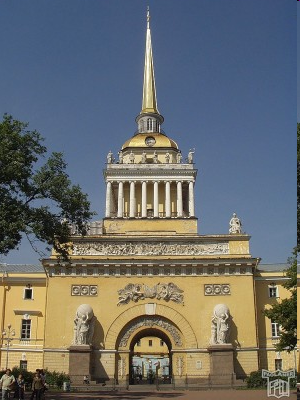 а.б.в.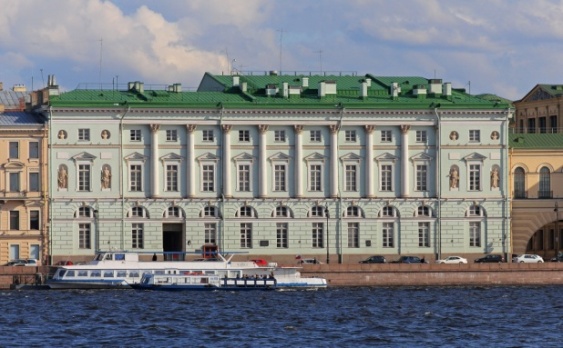 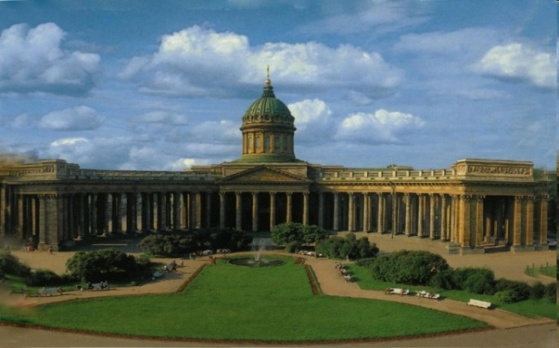 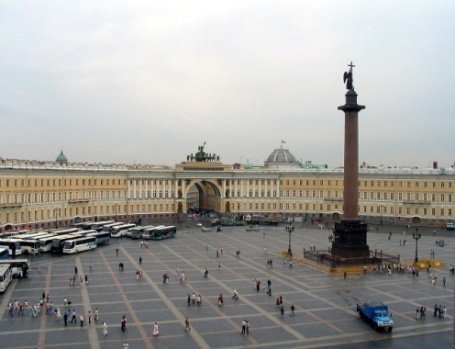 г.д.е.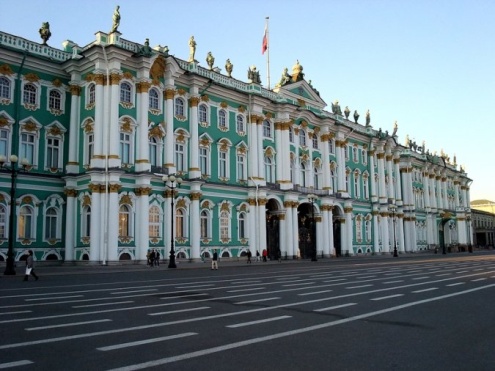 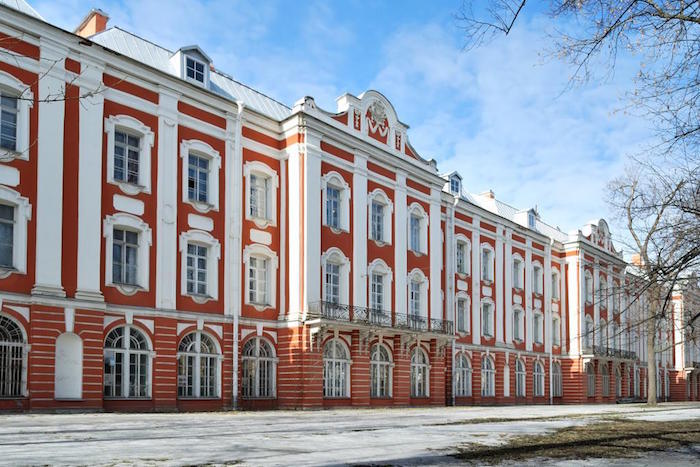 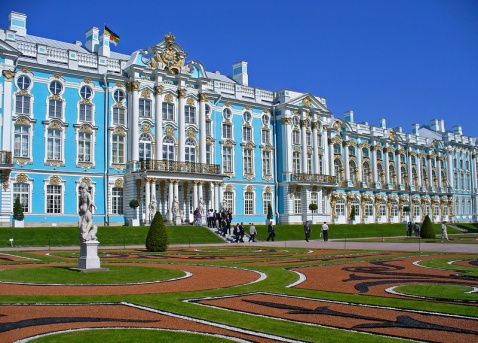 ж.з.и.